Карта урока для организации занятий с использованиемэлектронного обучения и дистанционных образовательных технологийВопросы можно задать по адресу электронной почты _________ taisiyadudka@mail.ru ____ или в мессенджерах: WhatsApp (№_89044462349_) или в онлайн формате по ссылке    ____https://join.skype.com/ihAdZRDNxVxXс ___11:40___ до __12:10____ (время фактического проведения урока), с  __14:00___  до  __16:00____  (часы  неаудиторной  занятости,  проведение  индивидуальной консультации)Выполненное практическое задание необходимо предоставить в любом доступном формате (скан, фотография, документ MS Word.письмом на адрес электронной почты для обратной связи;сообщением в WhatsApp №_89044462349сообщением на странице в социальной сети ВКонтакте по ссылке https://vk.com/id76498635При отправке ответа в поле «Тема письма» и названии файла укажите свои данные: класс, учебный предмет, фамилию, имя и отчество.УчительПлямина Таисия ЕвгеньевнаПредметгеографияКласс8АДата проведения урока27.05.2020Тема урокаПриродные ресурсы и природные условия. Географические прогнозы, задачи современной географии Основные изучаемые вопросы1. Природные ресурсы и природные условия2. Географические прогнозы3. задачи современной географии4. Подведение итогов по изучению географии за курс 8 классаСсылка на эл. платформуhttps://join.skype.com/ihAdZRDNxVxXТип урокаОнлайнФорма обратной связисообщенияя в WhatsApp №_89044462349, вк https://vk.com/id76498635, эл.почта taisiyadudka@mail.ru ЗаданияЗаданияЗадание 1. Прочитать текст/прослушать лекцию учителяПриродная (окружающая среда) – часть природы Земли, с которой человечество взаимодействует в своей жизни и деятельностиПриродные ресурсы – элементы природы, которые используются человеком в его производственной деятельностиПримеры: нефть, природный газ, железная руда, древесина, почва, медь, цинкПриродные условия – элементы природы, которые не используются человеком, но существенно влияют на его развитиеПримеры: рельеф, геологическое строение, климатПриродные ресурсы РФПриродные ресурсы – это компоненты и силы природы, которые используются человеком в жизни и производстве. Главный природный ресурс – это  территория нашей страны – комплексный ресурс, оказывающий влияние на все стороны материальной и духовной жизни человека и общества.Из-за того что человек слабо представляет последствия влияния своей деятельности на природу, и возникла проблема взаимоотношений «природа — общество». Изучение и прогнозирование изменений природы под влиянием деятельности человека — одна из основных задач географии в наше время.Прогноз — это научная разработка представления о природе будущего, ее состояниях и свойствах, обусловленных как собственным развитием, так и деятельностью человека. Каждый день мы встречаемся с одним из видов прогноза в массовых средствах информации — телевидении, радио, газетах — с прогнозом погоды. Это пример прогноза пассивного, так как человек, зная прогноз погоды «на завтра», не может воздействовать на объект прогноза, то есть не может изменить погоду.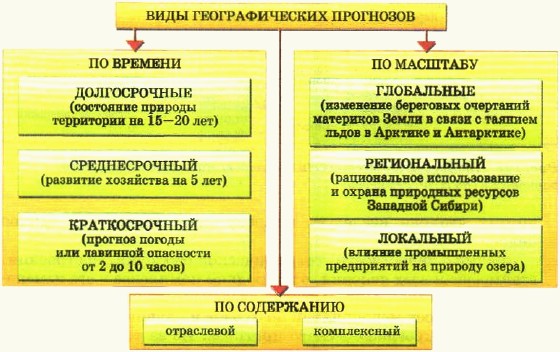 Прогнозирование природной среды — дело очень сложное. Необходимо учитывать как природные процессы, так и влияние хозяйственной деятельности человека на природу. В нашей стране географическое прогнозирование составляет часть перспективного планирования и разрабатывается в связи с подготовкой крупных народнохозяйственных проектов. Например, географы провели районирование территории России по степени экологической опасности в районах нового промышленного освоения. Оценив весь комплекс природных условий, они выявили районы с наибольшей и наименьшей степенью экологической опасности.Задание 2. Открыть тетради записать ФИ, класс, дату и тему урока.Записать в тетрадь: определение природных ресурсов и природных условий. Классификацию природных ресурсов.Определение географического прогнозаВиды географических прогнозовЗадание 3. Подведение итоговПодведение итогов по изучению темы и курса географии за 8 класс.Домашнее задание§54,55 , в тетради ответить на вопросы: 1. Запишите исчерпаемые ресурсы, в т.ч своей местности.2. Какие ресурсы в наше время можно отнести к неисчерпаемым? 3. Приведите примеры возобновимых ресурсов. Рекомендовано к просмотру https://interneturok.ru/lesson/geografy/8-klass/prirodnye-usloviya-i-resursy/prirodnye-usloviya-i-resursy-rossii Критерии оцениванияОЦЕНКА "5" ставится, если ученик выполнил работу без ошибок и недочетов; допустил не более одного недочета.ОЦЕНКА "4" ставится, если ученик выполнил работу полностью, но допустил в ней не более одной негрубой ошибки и одного недочета или не более двух недочетов.ОЦЕНКА "3" ставится, если ученик правильно выполнил не менее половины работы или допустил не более двух грубых ошибок или не более одной грубой и одной негрубой ошибки и одного недочета или не более двух-трех негрубых ошибок или одной негрубой ошибки и трех недочетов или при отсутствии ошибок, но при наличии четырех-пяти недочетов.ОЦЕНКА "2" ставится, если ученик допустил число ошибок и недочетов превосходящее норму, при которой может быть выставлена оценка "3" или если правильно выполнил менее половины